02-079 БелАЗ-7647 4х2 карьерная поливооросительная машина емк. 32 м3 на базе БелАЗ-7547, насос 1.7 м3/мин, мест 1+1, полный вес 65 тн, ЯМЗ-240НМ2/Cummins KTA-19C 500/600 лс, 50 км/час, БелАЗ г. Жодино, ориентировочно с 2005 г.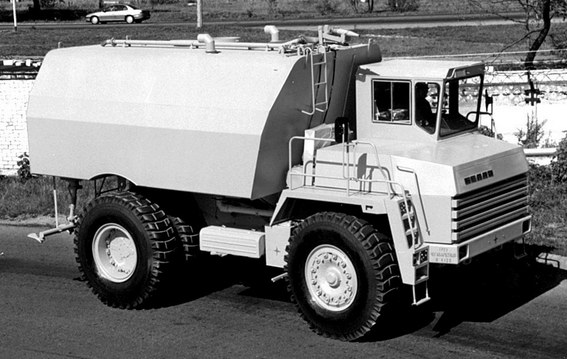  Одним из направлений дальнейшего развития конструкции карьерной техники «БелАЗ» на предприятии является расширение номенклатуры специальных технологических машин. Поливооросительные машины широко используются в карьере для проведения оросительных работ и пылеподавления на открытых разработках месторождений полезных ископаемых, наполнения резервуаров водой под давлением из емкости машины, в том числе буровых станков.Поливооросительные машины серии БелАЗ-7647 Поливооросительные машины БелАЗ-76470 и БелАЗ-76473 изготавливаются на базе шасси карьерных самосвалов БелАЗ-7547 и БелАЗ-75473 соответственно. При их разработке было проведено усовершенствование системы поливоорошения: внедрена веерная система, при этом изменилась распылительная система, которая сейчас состоит из задней и боковой распылительной системы, дополнительно установлен барабан с ручным пожарным стволом и муфтовая головка для заправки пожарных машин ГМB-125, что позволило значительно улучшить технические характеристики. Боковая распылительная система имеет два веерных распылителя, а задняя –четыре. Впереди на верхней части цистерны устанавливается лафетный ствол с возможностью поворота вверх, вниз и в горизонтальной плоскости. В задней части цистерны устанавливаются пожарный ствол и барабан с прорезиненным рукавом длиной 15 м. При применении веерной системы поливоорошения включение распылителей осуществляется шаровыми кранами с электро-пневматическим управлением из кабины водителя, возможно включение любой комбинации распылителей, тогда как при применении системы поливоорошения с задней распылительной системой включение осуществляется вручную открытием крана с земли.Технических характеристик поливооросительных машин серии БелАЗ-7647 История создания БелАЗ-7547 грузоподъемностью 45 тонн началась в апреле 2000 года с разработки документации на первый образец карьерного самосвала, предназначенного на смену БелАЗ-7548, снятому с производства в 2002 г. С мая 2003 года налажен серийный выпуск машины. Самосвал спроектирован по классической компоновочной схеме с жесткой рамой и колесной формулой 4х2. 11 апреля 2014 года в ОАО «БелАЗ» в торжественной обстановке был осуществлен сход с конвейера 5000-го карьерного самосвала БелАЗ-7547. БелАЗ-7547 продолжает оставаться одним из самых востребованных автомобилей завода.  На самосвалах серии БелАЗ-7547, по сравнению с машинами данной марки прошлых лет, кроме изменения конструкции ряда деталей и узлов, связанных с применением шин большего размера, был реализован ряд других новых технических решений. А именно: - усиление основных несущих элементов и ряда агрегатов трансмиссии: - существенно укреплены рама, передняя ось, элементы оперения; усилены дифференциал главной передачи заднего моста, карданный вал и упругая муфта; - внедрена новая система питания дизеля воздухом на основе трёхступенчатого воздушного фильтра со степенью очистки 99.8%; - использована ГМП с тормозом-замедлителем повышенной эффективности и автоматическим управлением; - установлен новый усиленный кузов большей ширины, за счёт чего на 250 мм уменьшена высота погрузки; - введён вариант сухих однодисковых тормозов на задних и передних колесах с гидроприводом.  Двигатель Модель двигателя БелАЗ-7547 – ЯМЗ-240НМ2 Ярославского моторного завода. Дизельный, 4-тактный, с V-образным расположением цилиндров, непосредственным впрыском топлива и газотурбинным наддувом. Количество цилиндров – 12. Номинальная мощность двигателя (при 2100 оборотах в минуту) – 500 л.с. (или 368 кВт). Максимальный крутящий момент при 1600 об/мин – 1515 Н.м. Рабочий объём цилиндров составляет 22,3 литра. Диаметр цилиндра – 130 мм. Ход поршня – 140 мм.  Трансмиссия БелАЗ-7547, рулевое и тормозное управление Коробка передач карьерного самосвала БелАЗ-7547 – это четыре вала с гидроприводом и шестью фрикционными муфтами, обеспечивающими переключение. Для 1, 2, 4, 5 и задней передачи переключение происходит при помощи трёх-вального согласующего редуктора и одноступенчатого гидравлического трансформатора. Механическая коробка с пятью передними и двумя задними передачами также оснащена лопастным тормозом – замедлителем. Карданная передача представляет собой два карданных вала открытого типа с шарнирами на игольчатых подшипниках, соединяющие гидромеханическую передачу с двигателем и ведущим мостом. Между передним карданным валом и дизелем установлена упругая муфта. Передний карданный вал защищён специальным предохранительным ограждением. Рулевое управление является гидрообъёмным. Угол поворота управляемых колёс составляет 35 градусов. Давление в системе рулевого управления – 12,5 МПа.  Рабочие тормоза – с колодочными механизмами барабанного типа, для всех колёс. Снабжены пневматическим приводом, раздельным для передних и задних колёс. Стояночный тормоз – с колодочным механизмом, постоянно-замкнутого типа на ведущем валу главной передачи. Привод – пружинный, управление – пневматическое. Вспомогательная тормозная система представлена в конструкции гидродинамическим тормозом-замедлителем на ведущем валу коробки передач; имеет электрическое управление. В качестве запасной тормозной системы используется стояночный и исправный контур рабочих тормозов.  Рама, подвеска, ходовая часть самосвала БелАЗ-7547. Рама – сварная, из высокопрочной низко-легированной. В конструкции использованы продольные лонжероны коробчатого сечения, переменной высоты, соединённые между собою поперечинами. Подвеска –пневмогидравлическая, зависимая для передней оси и ведущего моста, на продольных и поперечных штангах. В конструкции применены пневмогидравлические цилиндры (азот и масло), по 2 ед. на каждую из осей. Цилиндры оснащены встроенным гидравлическим амортизатором, с ходом поршня в 265 мм – как для переднего, так и для заднего. Ведущий мост механический, с одноступенчатой конической передачей, коническим дифференциалом с четырьмя сателлитами, планетарными колесными передачами с цилиндрическими прямозубыми шестернями. Колёса снабжены пневматическими камерными шинами с карьерным (типа «Е-4») протектором, марки «21.00-35 НС 36»; либо бескамерными, радиальными, металлокордными марки «21.00 R 35». Обозначение обода: 15.00-35/3.0 Кабина самосвала БелАЗ-7547 одноместная, но оборудованная дополнительным боковым сиденьем. Основное сиденье (водителя) установлено на торсионной рессоре, либо ещё есть пневмоподрессоренный вариант с гидравлическим амортизатором. Кресло снабжено рядом регулировок, позволяющими адаптировать его под индивидуальные особенности конкретного водителя. Кабина просторная, пассажирское сиденье (для стажёра), конечно, «дубовое», а вот сиденье водителя –весьма комфортное, действующее на позвоночник в очень щадящем режиме. Имеется весьма эффективный отопитель и, в качестве дополнительной опции, кондиционер. Все приборы на панели расположены удобно и информативно, имеется подсветка в двух режимах «день» и «ночь».  Поливооросительная машинаБелАЗ 76470БелАЗ-76473Объем цистерны. м\ не менее3232Модель двигателяЯМЗ-240НМ2КТТА19-СНоминальная мощность двигателя, кВт (л.с.)368 (500)448(600)Максимальный крутящий момент, Нм/об/мин1815/16002237/1550Удельный расход топлива при номинальной
мощности. г/кВт. ч224219ТрансмиссияГидромеханическая 5+2Гидромеханическая 5+2Длина, мм81308430Передний свес, мм17502050Радиус поворота, мУгол поворота лафетного ствола, град., не менеевверхвнизв горизонтальной плоскости в каждую сторону10,245103510,2451035Дальнобойность струи воды из лафетного
ствола, м, не менееШирина зоны поливоорошения. м, не менеепри подаче воды насосом с применением
клапанов включенияпри подачи воды насосом без применения
клапанов включениясамотеком, без применения клапанов
включения6024,51256024,5125Эксплуатационная масса, кг33 000 (в базовом исполнении)33 000 (в базовом исполнении)Скорость движения при поливе максимальная,
км/ч1515Модель7547754737547DГрузоподъемность, т454545Масса, т333333Габаритные размеры, мм8090х4135х43908390х4135х43908090х4110х4390Радиус поворота, м10,210,210,2Вместимость платформы стандартная геометрическая, м321,519,821,5То же стандартная «с шапкой» 2:1, м326,526,526,5ДвигательЯМЗ-240НМ2КТА 19-СDeutz BF 8M 1015CМощность, кВт (л.с.)368 (500)448 (600)400 (544)ТрансмиссияГМП (5+2)ГМП (5+2)ГМП (5+2)Шины21.00-3521.00-3521.00-35Максимальная скорость, км/ч505050